Publicado en  el 04/11/2015 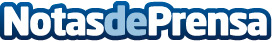 WorkFlowy, la aplicación de las listasDatos de contacto:Nota de prensa publicada en: https://www.notasdeprensa.es/workflowy-la-aplicacion-de-las-listas_1 Categorias: Recursos humanos Dispositivos móviles Innovación Tecnológica http://www.notasdeprensa.es